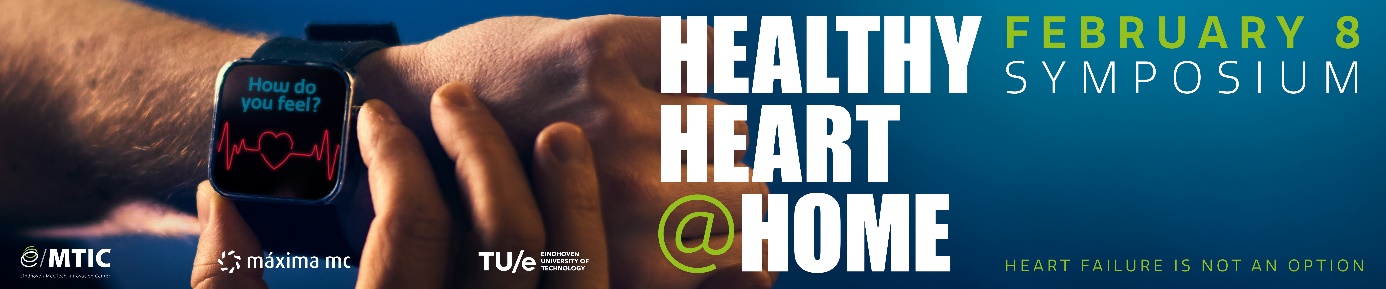 HEALTHY HEART @ HOME | 08 February 2024 | EindhovenHeart failure is not an option!Curious why? Would you like to know how to tackle these healthcare challenges of the future? Join the symposium, "Healthy Heart @ Home", which will bring together various MedTech stakeholders for in-depth discussions. On the occasion of the inauguration of Prof. Dr. Hareld Kemps, this symposium is organised by Máxima MC  | TU/e department Industrial design | Eindhoven MedTech Innovation Center (e/MTIC). Save-the date for 08 February 2024, and visit Healthy Heart at Home for more information.When:         08 February 2024  |  09:30-18:30Where:        Eindhoven University of TechnologyFor who:     This event is organised for all MedTech stakeholders, such as technical and    clinical researchers, physicians, industry, health insurers, politicians etc.Language:   EnglishFor more news, follow us on LinkedIn | subscribe to our NewsletterVisual downloads: https://flic.kr/s/aHBqjB1TuJ

Contact: Chantal Schoen c.schoen@tue.nl HEALTHY HEART @ HOME | 08 februari 2024 | EindhovenHartfalen is geen optie!Benieuwd waarom? Wilt u weten hoe u deze zorguitdagingen van de toekomst kunt aanpakken? Neem deel aan het symposium "Healthy Heart @ Home", waar verschillende MedTech-stakeholders worden samengebracht voor diepgaande discussies.Ter gelegenheid van de inauguratie van prof. dr. Hareld Kemps wordt dit symposium georganiseerd door Máxima MC | TU/e department Industrial design| Eindhoven MedTech Innovation Center (e/MTIC). Noteer alvast 08 februari 2024 in uw agenda en bezoek Healthy Heart at Home voor meer informatie.Wanneer:	08 februari 2024 | 09:30-18:30Waar: 		Technische Universiteit EindhovenVoor wie: 	Dit evenement wordt georganiseerd voor alle MedTech-stakeholders, zoals technische en klinische onderzoekers, artsen, industrie, zorgverzekeraars, politici etc.Taal:		EngelsVoor meer nieuws kunt u ons volgen op LinkedIn | abonneren op onze nieuwsbriefVisual downloads: https://flic.kr/s/aHBqjB1TuJ Contact: Chantal Schoen c.schoen@tue.nl 